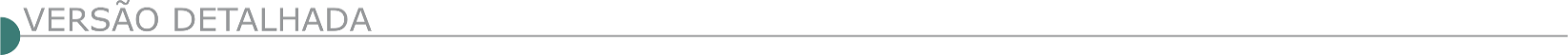 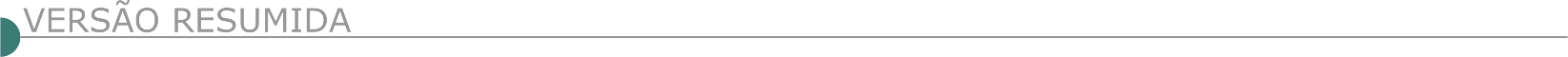 ESTADO DE MINAS GERAISANTÔNIO CARLOS PREFEITURA MUNICIPAL AVISO DE ADIAMENTO - CONCORRÊNCIA Nº 001/2021Em razão de alterações na planilha de composição de custos, o Fundo Municipal de Saúde, torna público que fará realizar, Processo nº 016/2021 – Concorrência nº 001/2021 –Objeto: Contratação de empresa de engenharia para execução de continuidade das obras de unidade UBS no distrito de Dr. Sá Fortes, conforme edital e anexos. Forma de julgamento: menor preço global. Nova data de abertura: dia 19/07/2021, às 08h30min. O edital estará disponível no site www.municipioantoniocarlos.mg.gov.br e também pelo endereço eletrônico licitacao@municipioantoniocarlos.mg.gov.br. Os anexos estarão disponíveis apenas pelo e-mail. BRASÍLIA DE MINAS CÂMARA MUNICIPAL TOMADA DE PREÇOS Nº. 001/2021 AVISO DE LICITAÇÃO- PROCESSO 012/2021. A Câmara Municipal de Brasília de Minas torna pública a realização da Tomada de Preços nº. 001/2021. Objeto: Reforma e Ampliação do Prédio da Câmara. Sessão de recebimento de propostas e julgamento: 06/07/2021 ás 09 horas. Informações pelo telefone: (38) 3231-1088. Retirada do Edital pelo site: www.camarabrasiliademinas.com.br. CAMPO BELO PREFEITURA MUNICIPAL TOMADA DE PREÇOS Nº 003/2021 Objeto: Contratação de empresa para prestação de serviços de mão de obra com fornecimento de materiais para complementação da reforma do Estádio Amador de Barros Moreira “Campo do Flamengo”. Abertura: 05/07/2021 às 13:00 horas. Mais informações: Rua Tiradentes, n.º 491, Centro. Tel.: (0**35) 3831-7914. E-mail: licitacao@campobelo.mg.gov.br. CONCEIÇÃO DE IPANEMA PREFEITURA MUNICIPAL EDITAL RESUMIDO TOMADA DE PREÇOS Nº 002/2021 PROCESSO Nº 049/2021 Data da Abertura: 01/07/2021 às 07h45min. Objeto: Contratação de Empresa, por menor preço global e sob regime de empreitada global, com fornecimento de mão de obra, materiais e equipamentos, para prestação de serviços de Pavimentação em vias públicas em bloquetes sextavados em concreto 35 MPA, espessura de 8 cm no Município de Conceição de Ipanema/MG. O Edital encontra-se à disposição dos interessados para apreciação/aquisição, no setor de licitações da Prefeitura Municipal de Conceição de Ipanema ou pelo e-mail compras. conceicaodeipanema2017@gmail.com - Outras informações poderão ser obtidas no Setor de Licitações na Av. Geraldo de Barros, nº 192, Centro, Conceição de Ipanema/MG ou pelo telefone (33) 3317-1120. CONCEIÇÃO DO MATO DENTRO PREFEITURA MUNICIPAL AVISO DE LICITAÇÃO – TOMADA DE PREÇO Nº 007/2021. O Município de Conceição do Mato Dentro – MG torna público que realizará Processo nº 118/2021 – Tomada de Preço nº 007/2021, cujo contratação de empresa especializada em engenharia para construção de uma ponte sobre o córrego Rio Praia - Trecho 04 da Alameda Parque do Salão do Pedras, em atendimento a solicitação da Secretaria Municipal de Infraestrutura e Transporte, do município de Conceição do Mato dentro/MG, conforme especificações constantes na planilha, cronograma, memorial descritivo e projetos, anexos ao edital n° 118/2021. Dia da abertura: 05 de julho de 2021, às 09:30. Maiores informações pelo telefone (31) 3868-2398 - Edital disponível no site oficial do Município – www.cmd.mg.gov.br. AVISO DE RETIFICAÇÃO II DE LICITAÇÃO – CONCORRÊNCIA Nº 016/2020.O Município de Conceição do Mato Dentro – MG torna público que realizará a retificação II do Processo nº 233/2020 – Concorrência nº 016/2020, cujo objeto é o Registro de Preço, pelo prazo de doze meses, para futura e eventual contratação de empresa para execução de serviços da obra de regularização, execução de base e drenagem das estradas vicinais do município de Conceição do Mato Dentro/MG, conforme Memorial Descritivo, Cronograma Físico Financeiro e Planilha Orçamentária de Custos, anexos ao Edital n° 233/2020. Dia da abertura: 22 de julho de 2021, às 09:30. Maiores informações pelo telefone (31) 3868-2398 - Edital disponível no site oficial do Município – www.cmd.mg.gov.br. GUANHÃES PREFEITURA MUNICIPAL AVISO DE LICITAÇÃO - AVISO DE LICITAÇÃO – TOMADA DE PREÇOS Nº 001/2021 A Comissão Permanente de Licitação do Município de Guanhães/ MG torna público para conhecimento dos interessados que acontecerá a Tomada de Preços nº 001/2021, Processo Licitatório nº 032/2021– Objeto: Contratação de empresa para realização de pavimentação asfáltica em PMF na Avenida dos Ipês II (Rua de Cima) no bairro Floresta no município de Guanhães/MG. Data da Sessão: 02/07/2021 às 09h. Maiores informações no Setor de Licitação, na sede da Prefeitura Municipal de Guanhães ou pelo telefone (33) 3421-1501, das 13h30 às 17h horas, e ainda pelo e-mail licitacoes@guanhaes.mg.gov.br ou no site www.guanhaes.mg.gov.br. AVISO DE LICITAÇÃO – TOMADA DE PREÇOS Nº 002/2021A Comissão Permanente de Licitação do Município de Guanhães/ MG torna público para conhecimento dos interessados que acontecerá a Tomada de Preços nº 002/2021, Processo Licitatório nº 033/2021– Objeto: Contratação de empresa para realização de reforma do prédio onde funcionará a sede da Secretaria Municipal de Assistência Social do município de Guanhães/MG. Data da Sessão: 05/07/2021 às 09h. Maiores informações no Setor de Licitação, na sede da Prefeitura Municipal de Guanhães ou pelo telefone (33) 3421-1501, das 13h30 às 17h horas, e ainda pelo e-mail licitacoes@guanhaes.mg.gov.br ou no site www.guanhaes.mg.gov.br. IBIRACATU PREFEITURA MUNICIPAL - TP 006/2021A Pref. torna público a abertura do Proc. Licit. 055/2021- Contratação de empresa especializada do ramo de engenharia civil para construção de canaletas para água pluvial e calçamento em bloquete sextavado na sede do Município de Ibiracatu/MG- Credenciamento: 01/07/21 às 14h00min - Abertura da sessão 01/07/21 às 14h15min. e-mail: pmibiracatulicitacao@gmail.com, site: http://www.ibiracatu.mg.gov.br. TP 007/2021A Pref. torna público a abertura do Proc. Licit. 056/2021, contratação de empresa especializada do ramo de engenharia civil para conclusão de remanescente de obra da quadra coberta c/ vestiário na localidade de São Domingos - Credenciamento: 01/07/21 às 15h30min - Abertura da sessão 01/07/21 às 15h45min. e-mail: pmibiracatulicitacao@gmail.com, site: http://www.ibiracatu.mg.gov.br.JAPONVAR PREFEITURA MUNICIPAL TOMADA DE PREÇOS Nº 004/2021Torna público o Processo Licitatório nº 083/2021, Tomada de Preços n.º 004/2021. Objeto: Execução dos serviços de reforma e ampliação da unidade escolar CEMEI - Menino Jesus, localizada no Distrito de Nova Minda, zona rural do Município de Japonvar(MG), conforme detalhado na planilha. Data para cadastramento dos interessados será até dia 29/06/2021. Data de entrega das propostas: 02/07/2021, até às 08h00min. Data de abertura: 02/07/2021, às 08h10min. Tipo: Menor Preço. Regime de Execução: Empreitada por preço global. Tipo: Menor Preço. Regime de Execução: Empreitada por preço global, e-mail: japonvarlicitacao@gmail.com. PRESIDENTE JUSCELINO PREFEITURA MUNICIPAL AVISO DE LICITAÇÃO - TOMADA DE PREÇOS Nº 013/2021 O MUNICÍPIO DE PRESIDENTE JUSCELINO/MG torna público, para conhecimento dos interessados, que às 09:00 horas do dia 05 de julho de 2021, no Prédio da Prefeitura Municipal, será realizada a sessão para recebimento e abertura dos envelopes contendo a Proposta e Documentação– Tomada de Preços nº 013/2021, do tipo “MENOR PREÇO “ Contratação de empresa para implantação de praça, na Rua Vereador Geraldo Gomes Diniz, Bairro Bela Vista, Presidente Juscelino/MG. Edital e maiores informações com a Presidente da Comissão de Licitação, pelo telefone (38) 3724-1239 ou e-mail: licitacao@presidentejuscelino.mg.gov.br. AVISO DE LICITAÇÃO - TOMADA DE PREÇOS Nº 014/2021 O MUNICÍPIO DE PRESIDENTE JUSCELINO/MG torna público, para conhecimento dos interessados, que às 13:00 horas do dia 05 de julho de 2021, no Prédio da Prefeitura Municipal, será realizada a sessão para recebimento e abertura dos envelopes contendo a Proposta e Documentação– Tomada de Preços nº 014/2021, do tipo “MENOR PREÇO “ Contratação de empresa para requalificação da Praça Achiles Diniz Couto, centro, Presidente Juscelino/MG. Edital e maiores informações com a Presidente da Comissão de Licitação, pelo telefone (38) 3724- 1239 ou e-mail: licitacao@presidentejuscelino.mg.gov.br. RIO PARDO DE MINAS PREFEITURA MUNICIPAL - PROCESSO Nº 077/2021- PREGÃO Nº 039/2021 Aviso de revogação de Licitação- O município de Rio Pardo de Minas/ MG, torna público a revogação do Processo Licitatório nº 077/2021. Pregão Presencial nº 039/2021. Objeto: contratação de empresa destinada a prestação de serviços de limpeza tais como: capina, raspagem de passeios, guias sarjetas, vias urbanas e logradouros públicos remoção de pintura de meio fio na sede deste município, nos termos do § 1º do Art. 49 da Lei 8666/93. PREGÃO Nº 046/2021- PROCESSO Nº 087/2021- RETIFICAÇÃOO Município de Rio Pardo de Minas/MG, torna público Retificação do edital/ anexos do Processo nº 087/2021- Pregão 046/2021, Objeto: Contratação de empresa para prestação de serviços de limpeza urbana e coleta de resíduos sólidos no Povoado de Nova Aurora, neste Município, com entrega dos envelopes até as 08:00:00 horas do dia 05/07/2021. Maiores informações pelo telefone (038) 3824-1356 - ou através do e-mail licitação@riopardo.mg.gov.br ou ainda na sede da Prefeitura Municipal de Rio Pardo de Minas - 15/06/2021 Astor José de Sá - Prefeito Municipal.SÃO GOTARDO PREFEITURA MUNICIPAL AVISO DE LICITAÇÃO. PROCESSO LICITATÓRIO Nº. PMSG/CPL/084/2021. Tomada de Preços Nº. 009/2021. Tipo: Menor preço global. Objeto: seleção e contratação de empresa especializada para execução de obras relativas à construção de abrigo para serviços de atendimento móvel de urgência (samu), em atendimento a prefeitura municipal de São Gotardo-Mg. Data de abertura: 05/07/2021 - Entrega dos envelopes até as 12h45min – Abertura dos envelopes a partir de 13h00min, na sala do departamento de licitação. Edital completo disponível gratuitamente no site da prefeitura municipal de São Gotardo/MG (www.saogotardo.mg.gov.br). Informações: tel. (34) 3671-7111/7127 ou e-mail: licitacaosg@gmail.com. SENADOR JOSÉ BENTO PREFEITURA MUNICIPAL ABERTURA DE LICITAÇÃO. PROCESSO LICITATÓRIO Nº. 0162/2021 Tomada de Preços nº. 001/2021, tipo menor preço global, regime de empreitada por preço global, cujo objeto é a Contratação de empresa para execução de serviços de calçamento na estrada do Bairro Água Parada, no Município de Senador José Bento/MG. A abertura dos envelopes dar-se-á no dia 30 de junho de 2021 às 08h30min, na sala de licitações desta Prefeitura. O edital em seu inteiro teor estará à disposição dos interessados no site: https://senadorjosebento.mg.gov.br/. Informações e esclarecimentos poderão ser obtidos pelos telefones (35) 3426- 1020 ou 3426-1000. TOMBOS PREFEITURA MUNICIPAL TOMADA DE PREÇOS N.º 001/2021. Torno público a abertura de processo Administrativo n.º 038/2021–Tomada de preços n.º 001/2021, no dia 02 de julho de 2021, abertura às 09h, objetivando contratação de empresa de engenharia para execução de obra de pavimentação Asfáltica no trecho de acesso ao Jardim esperança. Informações complementares poderão ser obtidas à pç. Cel. Quintão, 05, centro ou pelo site www.prefeituratombos.mg.gov.br - telefone (32) - 3751 – 1595.VEREDINHA PREFEITURA MUNICIPAL TP 03-2021 O município de Veredinha-MG, torna público a realização de processo licitatório na modalidade Tp 03-2021, objetivando a contratação de empresa do ramo para realização de pavimentação asfáltica em pMF, a sessão pública será dia 01 de julho de 2021, as 09h00min. para mais informações, bem como para solicitação do edital entrar em contato pelo telefone (38) 3527-9120.VERMELHO NOVO PREFEITURA MUNICIPAL EXTRATO DE PROCESSO - PAC Nº 053/2021 TOMADA DE PREÇOS Nº 002/2021 Objeto: contratação de empresa especializada em obras e serviços de engenharia, para prestação de serviços de ampliação e adequação da unidade Básica de saúde “Sebastião pascoal coelho”, do município de Vermelho novo/MG. o Município de Vermelho Novo/MG, por meio do pregoeiro oficial, torna público a alteração da data e abertura do julgamento do certame, cuja fundamentação decorre de fato superveniente que impede a realização do evento na data e horário supracitados no preâmbulo deste edital, para o seguinte dia e horário: data e horário de abertura: 29/06/2021 às 08h:30min. Data limite de protocolo: 29/06/2021 às 08h:30min. Retifi - cação de edital disponível no endereço eletrônico: www.vermelhonovo.mg.gov.br. Tel.: (33) 3351-8000.DISTRITO SANITÁRIO ESPECIAL INDÍGENA - MINAS GERAIS E ESPÍRITO SANTO AVISO DE LICITAÇÃO CONCORRÊNCIA Nº 30/2021 - UASG 257035 Nº PROCESSO: 25047000672201685. Objeto: Contratação de empresa especializada para realizar serviço obra para implantação do Sistema de Abastecimento da Água (SAA), na Aldeia Córrego do Pezinho, localizada no Município de Campanário/MG, conforme condições, quantidades e exigências estabelecidas no edital e seus anexos. Total de Itens Licitados: 1. Edital: 16/06/2021 das 08h00 às 12h00 e das 14h00 às 17h30. Endereço: Av. Piracicaba, 325, Ilha Dos Araújos - Governador Valadares/MG ou https://www.gov.br/compras/edital/257035-3-00030-2021. Entrega das Propostas: 20/07/2021 às 10h00. Endereço: Av. Piracicaba, 325, Ilha Dos Araújos - Governador Valadares/MG.ESTADO DA BAHIASECRETARIA DE DESENVOLVIMENTO URBANO COMPANHIA DE DESENVOLVIMENTO URBANO DO ESTADO DA BAHIA –CONDER AVISO - LICITAÇÃO PRESENCIAL Nº 026/21 Abertura: 15/07/2021, às 09h:30m. Objeto: CONTRATAÇÃO DE EMPRESA ESPECIALIZADA PARA EXECUÇÃO DE OBRAS DE DRENAGEM, NO MUNICÍPIO DE IPIAÚ - BAHIA. O Edital estará à disposição dos interessados na COPEL, na Sede da CONDER, sito Av. Edgard Santos nº 936 - Narandiba - Salvador - BA ou poderá ser solicitado através do e-mail: copel@conder.ba.gov.br, a partir das 13h:30m do dia 18/06/2021. Salvador - BA, 16 de junho de 2021. Maria Helena de Oliveira Weber - Presidente da Comissão Permanente de Licitação.SECRETARIA DE INFRAESTRUTURA - SECRETARIA DE INFRAESTRUTURA - AVISO DE LICITAÇÃO CONCORRÊNCIA Nº 024/2021. Tipo: Menor Preço - Recebimento das Propostas: até às 17h:30min do dia: 19/07/2021. Abertura: 20/07/2021 às 09h:30min - objeto: Restauração da Rodovia BA.651, no trecho: Itapitanga - Coaraci, com extensão total de 26,80 km. Família 07.19. Local: Comissão Permanente de Licitação - CPL - SEINFRA, Av. Luiz Viana Filho, nº 445 - 4ª Avenida - Centro Administrativo da Bahia - Prédio Anexo - 1º andar - Ala B, Salvador-Ba. O Certame será realizado mediante Videoconferência, com acesso através do endereço eletrônico: http://www.infraestrutura.ba.gov.br/licitacoes ou https://comprasnet.ba.gov.br/content/sess%c3%a3o-virtual, em conformidade com a Instrução Normativa SAEB nº 016/2020, ante a situação de emergência, acarretada pela Pandemia do Novo Coronavírus - COVID-19. Os interessados poderão obter informações no endereço supracitado, de segunda a sexta-feira, das 8h30 às 12:00h e das 13h30 às 17h30. Maiores esclarecimentos no telefone (71)3115-2174, no site: www.infraestrutura.ba.gov.br e e-mail: cpl@infra.ba.gov.br. PREFEITURA MUNICIPAL DE IRECÊ - AVISO DE LICITAÇÃO CONCORRÊNCIA PÚBLICA Nº 6/2021 Menor preço global. Objeto: reforma completa do imóvel adquirido na rua Rio de Janeiro (Nova Escola Irene Garofani). Dia 16/07/21 às 9h. Local da Sessão: Complexo da Sec. de Educação. Informações: na CPL ou e-mail: licita_irece@hotmail.com. Edital: www.irece.ba.gov.br. ESTADO DO ESPÍRITO SANTOSECRETARIA DE GESTÃO E PLANEJAMENTO AVISO DE LICITAÇÃO – LPN Nº 001/2021 Data: 15 de junho de 2021 Contrato de Empréstimo nº 4617/OC-BR Edital LPN BID No 001/2021 Processo nº 1948601/2020 1. O Município de Vitória-ES, firmou o contrato de empréstimo com o Banco Interamericano de Desenvolvimento (doravante denominado “Banco”), no montante de US$ 125.000.000,00 (cento e vinte e cinco milhões de dólares) para o financiamento do “PROGRAMA DE REQUALIFICAÇÃO URBANA E SEGURANÇA CIDADÃ DE VITÓRIA”, e pretende aplicar parte dos recursos em pagamentos decorrentes do contrato que terá como objeto: CONTRATAÇÃO DE EMPRESA PARA EXECUÇÃO DAS OBRAS DE CONTENÇÃO DE ENCOSTAS EM SETORES DE RISCO ALTO E MUITO ALTO NO MUNICÍPIO DE VITÓRIA, CORRESPONDENTE AO GRUPO 1. A licitação está aberta a todos os Concorrentes oriundos de países elegíveis do Banco. 2. O Município de Vitória-ES, doravante denominado Contratante, convida os interessados a se habilitarem e apresentarem propostas para a execução do objeto acima descrito. 3. O Edital e demais documentação referente ao Edital poderão ser adquiridos pelos interessados no Portal de Compras do site da Prefeitura Municipal de Vitória, no endereço eletrônico:https:// www.portaldecompras.vitoria.es.gov.br, mesmo endereço no qual deverão acompanhar as publicações referentes à licitação. Os interessados poderão obter maiores informações no e-mail: seges-cel-ugp@vitoria.es.gov.br, durante horário de expediente de 8 às 18 horas. 4. As propostas deverão ser entregues no edifício-sede da Secretaria Municipal de Obras, situado na Avenida Vitória, nº 2.552, pavimento térreo, bairro Bento Ferreira, nesta cidade de Vitória-ES até às 14:30 horas do dia 19 de julho de 2021, acompanhadas de Garantia de Proposta no valor de R$ 193.000,00 (cento e noventa e três mil reais). As propostas serão abertas na mesma data às 15:00 horas, na presença dos interessados que desejarem assistir à sessão de abertura. 5. O Concorrente poderá apresentar proposta individualmente ou como participante de um Joint-Venture e/ou Consórcio. Vilmara Lourenço Thomaz Presidente da CEL/UGP/SEGES Correio eletrônico/e-mail: seges-cel-ugp@vitoria.es.gov.br. ESTADO DA PARAÍBADNIT - SUPERINTENDÊNCIA REGIONAL NA PARAÍBA AVISO DE LICITAÇÃO TOMADA DE PREÇOS Nº 96/2021 - UASG 393017 Nº PROCESSO: 50613000816202136. Objeto: Contratação de empresa para execução das Obras de Recuperação Estrutural de Passarela de Concreto Armado com extensão total de 187.30m, implantada no km 144,0 da BR-230, distrito de Santa Terezinha pertencente ao município de Campina Grande/PB, a cargo do DNIT, sob a coordenação da SR/PB, na modalidade Tomada de Preços, conforme condições, quantidades e exigências estabelecidas neste Edital e seus anexos. Total de Itens Licitados: 1. Edital: 16/06/2021 das 08h00 às 12h00 e das 13h00 às 17h00. Endereço: Av. Cel. Estevao D´avila Lins, 392-cruz Das Armas, - João Pessoa/PB ou https://www.gov.br/compras/edital/393017-2-00096-2021. Entrega das Propostas: 05/07/2021 às 09h00. Endereço: Av. Cel. Estevao D´avila Lins, 392- cruz Das Armas, - João Pessoa/PB.ESTADO DO PARANÁPREFEITURA MUNICIPAL DE PRUDENTÓPOLIS AVISO DE LICITAÇÃO CONCORRÊNCIA PÚBLICA Nº 004/2021 Objeto: Contratação de empresa especializada para a prestação de serviços de obras e engenharia, em regime de empreitada por preço global, regime de execução imediata, incluindo o fornecimento de mão de obra, materiais e equipamentos, consistente na Execução de Serviços de Pavimentação Asfáltica em Concreto Betuminoso Usinado a Quente (C.B.U.Q.), nas ruas de acesso ao Condomínio do Idoso, entre a Travessa Carlos Gomes e a Rua Santa Paulina, no Município de Prudentópolis. VALOR: R$ 921.905,96 (novecentos e vinte e um mil novecentos e cinco reais e noventa e seis centavos). Data: 19 de julho de 2021, às 08h30m. Informações: O edital poderá ser obtido no site www.prudentopolis.pr.gov.br e demais informações junto ao Depto de Licitações, localizado na Rua Rui Barbosa, 801, Centro, fone (42) 3446-8007, de segunda e sexta-feira das 08h00 às 11h00 e das 13h00 às 17h00.ESTADO DE PERNAMBUCOPREFEITURA MUNICIPAL DE LIMOEIRO FUNDO MUNICIPAL DE SAÚDE DE LIMOEIRO AVISO DE LICITAÇÃO - UASG: 927969 PROCESSO LICITATÓRIO Nº 033/2021-FMS. RDC ELETRÔNICO Nº 001/2021. Objeto: CONTRATAÇÃO DE EMPRESA DE ENGENHARIA PARA CONSTRUÇÃO DE UMA ACADEMIA DA SAÚDE NO BAIRRO SANTANA NO MUNICÍPIO DE LIMOEIRO -PE, CONFORME PROPOSTA N° 11097.2920001/12-003. Valor Máximo Aceitável: R$ 372.309,06. Início do Acolhimento das Propostas: 16/06/2021, através do Sistema Comprasnet - SIASG. Abertura das Propostas: 07/07/2021, 09:00h. O Edital na íntegra poderá ser retirado através no Sistema COMPRASNET do Portal de Compras Governamentais, www.comprasgovernamentais.gov.br, através do E-mail: limoeiro.cpl@gmail.com ou na sede da Prefeitura Municipal, na Sala da CPL, sito à Praça Comendador Pestana, 113, Palácio Francisco Heráclio do Rego, Centro, Limoeiro/PE - CEP: 55700-000, no horário de 07h às 13h, de segunda a sexta-feira. Fone: (81) 3628.9700.ESTADO DO RIO GRANDE DO NORTEDNIT - SUPERINTENDÊNCIA REGIONAL NO RIO GRANDE DO NORTE - AVISO DE LICITAÇÃO PREGÃO ELETRÔNICO Nº 203/2021 - UASG 393021 Nº PROCESSO: 50614000360202102. Objeto: Execução de Serviços de Manutenção (Conservação/Recuperação) na Rodovia BR-226/RN com vistas a execução de Plano de Trabalho e Orçamento - P.A.T.O. Total de Itens Licitados: 1. Edital: 16/06/2021 das 08h00 às 12h00 e das 13h00 às 17h00. Endereço: Av. Bernardo Vieira 3656, Lagoa Nova - Natal/RN ou https://www.gov.br/compras/edital/393021-5-00203-2021. Entrega das Propostas: a partir de 16/06/2021 às 08h00 no site www.gov.br/compras. Abertura das Propostas: 05/07/2021 às 10h00 no site www.gov.br/compras. Informações Gerais: O processo também poderá ser consultado em https://www.gov.br/dnit/ptbr/assuntos/portais-tematicos/dnit-sem-papel. ESTADO DO RIO GRANDE DO SULPREFEITURA MUNICIPAL DE VERANÓPOLIS SETOR DE LICITAÇÕES AVISO DE LICITAÇÃO CONCORRÊNCIA Nº 7/2021 Contratação de empresa, incluindo-se material e mão de obra, para pavimentação asfáltica em TSD capa selante na Rua José Francisco dos Santos (extensão 520m), através do Contrato de Repasse nº 902738/2020/MDR/CAIXA, celebrado entre a União Federal, por intermédio do Ministério do Desenvolvimento Regional, representado pela Caixa Econômica Federal e o município de Veranópolis-RS, objetivando a execução de ações relativas ao desenvolvimento regional, territorial e urbano. Abertura dia 16/7/2021 às 10h, no Setor de Licitações, Centro Administrativo, Rua Alfredo Chaves, 366. Informações Fone (54) 3441 4534 ou Site www.veranopolis.rs.gov.br. PREFEITURA MUNICIPAL DE VIAMÃO AVISO DE LICITAÇÃO CONCORRÊNCIA PÚBLICA Nº 7/2021 O Prefeito Municipal de Viamão comunica o reagendamento de concorrência publica para contratacão de empresa para execucao de construcao de nova sede dos bombeiros e cras viamopolis, que ocorrera dia 20/07/2021, as 14h, conforme Ed i t a l 64/2021, a disposicao no portal da transparencia no site www.viamao.rs.gov.br. AVISO DE LICITAÇÃO CONCORRÊNCIA PÚBLICA Nº 15/2021 O Prefeito Municipal de Viamão comunica o reagendamento de concorrência publica para contratacao de empresa(s) para construcao de escolas infantis nos bairros Vila Elza e Augusta, que ocorrera dia 19/07/2021, as 14h, conforme Edital 98/2021, a disposicao no portal da transparenciaF no site www.viamao.rs.gov.br. ESTADO DO RIO DE JANEIROAVISO DE LICITAÇÃO Nº 42/2021 TOMADA DE PREÇOS AMPLA CONCORRÊNCIA OBJETO: Contratação de empresa especializada para a prestação de serviços de ampliação e reforma do Centro de Atenção Psicosocial - CAPS - situado na Avenida Djalma Beda Coube, 715, Bairro Triângulo - 1º Distrito Cantgalo - RJ, conforme condições e normas específicas constantes do Edital de Licitação e seus anexos. VALOR: R$ 167.528,16 - DATA: 01 de julho de 2021 - HORA: 14:00 - LOCAL: Rua Vereador Francisco Eugênio Vieira, nº 300, salas 101 e 103, Centro, Cantagalo/RJ. O Edital encontrar-se-á à disposição dos interessados, para consulta e/ou retirada, a partir do dia 16/06/2021, das 12h às 17h, no endereço supracitado e no site da Prefeitura de Cantagalo: www.cantagalo.rj.gov.br/licitacoes/aviso.PREFEITURA MUNICIPAL DE RIO BONITO DIVISÃO DE LICITAÇÃO AVISO DE LICITAÇÃO CONCORRÊNCIA PÚBLICA Nº 2/2020 A Prefeitura Municipal de Rio Bonito, Estado do Rio de Janeiro, através do Departamento de Licitações, pelo seu Presidente, Senhor André Luiz Antunes Alves, devidamente autorizado pelo Excelentíssimo Senhor Prefeito Municipal, torna Público que fará realizar a licitação por Concorrência Pública nº 002/2020, referente ao Processo nº 1844/2020, cujo objeto é a contratação de serviço pavimento em diversas ruas no município. Propostas e documentações serão recebidas e abertas no dia 29/07/2021 às 10:00 horas no prédio do Centro Administrativo, Bloco B, sito à Rua Ramira Schueller nº 10 - Retiro Schueller - Rio Bonito - RJ. O edital completo será obtido no endereço acima citado a partir de sua publicação. Custo do Edital: 1 resma de papel A4. Outras informações poderão ser obtidas também no endereço supra, ou pelo telefone (021) 2734-0276 Ramal 2015, diariamente das 10:00 às 16:00 horas.AVISO DE LICITAÇÃO CONCORRÊNCIA PÚBLICA Nº 1/2021A Prefeitura Municipal de Rio Bonito, Estado do Rio de Janeiro, pelo seu Presidente Senhor André Luiz Antunes Alves, devidamente autorizado pelo Excelentíssimo Senhor Prefeito Municipal, torna público que fará realizar a licitação por Concorrência Pública nº 001/2021, referente ao Processo nº 3973/2020, cujo objeto é a conclusão da obra de construção do espaço educativo infantil - proinfância - Parque Andréa - Rio Bonito. Propostas e Documentações serão recebidas e abertas no dia 19/07/2021 às 10:00 horas, no Prédio do Centro Administrativo, Bloco B, sito à Rua Ramira Schueller nº 10 - Retiro Schueller - Rio Bonito - RJ. O Edital completo será obtido no endereço acima citado a partir de sua publicação ou no site da Prefeitura (www.riobonito.rj.gov.br). Custo do Edital: 01 (uma) resma de papel A4. Outras informações poderão ser obtidas também no endereço supra, ou pelo telefone (021) 2734-0276 Ramal 2015, diariamente das 10:00 às 16:00 horas.ESTADO DE RONDÔNIAPREFEITURA MUNICIPAL DE ALTA FLORESTA D OESTE AVISO DE LICITAÇÃO CONCORRENCIA PUBLICA Nº 1/CPLM/2021 A P.M DE ALTA FLORESTA D'OESTE/RO Torna público que fará realizar, licitação na modalidade CONCORRENCIA PUBLICA 01/2021, referente ao Processo Administrativo n.º 168/2015 por menor preço global, cujo objetivo é Contratação de empresa para AMPLIAÇÃO E MELHORIAS NO SISTEMA DE ABASTECIMENTO DE ÁGUA DE ALTA FLORESTA D'OESTE, em atendimento ao Termo de Compromisso nº TC/PAC/2016/2014, celebrado através do Ministério da Saúde por intermédio da FUNDAÇÃO NACIONAL DE SAÚDE - FUNASA e o MUNICÍPIO DE ALTA FLORESTA D'OESTE - RO. Valor estimado R$1.545.360,00. A sessão terá início no dia 22/07/2021, ás 09h00min Horário local, na sala da comissão permanente de licitação de materiais - CPLM, localizada na Av. Brasil 3044 Bairro Redondo, Alta Floresta D'Oeste-RO. Das informações complementares e o Edital poderá ser examinado e obtido junto a CPL, em dias úteis nos horários de 07h: 30min. as 13h:30min. Mediante o recolhimento da importância de R$300,00, através de Documento de Arrecadação Municipal - DAM e junto ao portal de transparência do município no endereço eletrônico http://www.altaflorestadoeste.ro.gov.br.  Fone (69) 3641 2463.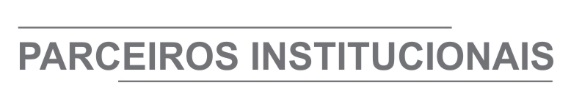 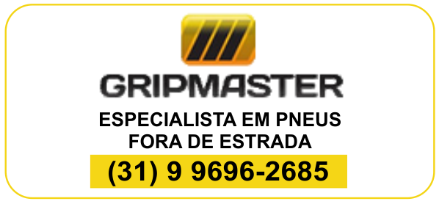 ÓRGÃO LICITANTE: URBEL/ SMOBI  ÓRGÃO LICITANTE: URBEL/ SMOBI  ÓRGÃO LICITANTE: URBEL/ SMOBI  EDITAL: ABERTURA DE LICITAÇÃO URBEL/ SMOBI RDC 10.003/2021 PROCESSO N.º 01-014.427/21-29EDITAL: ABERTURA DE LICITAÇÃO URBEL/ SMOBI RDC 10.003/2021 PROCESSO N.º 01-014.427/21-29EDITAL: ABERTURA DE LICITAÇÃO URBEL/ SMOBI RDC 10.003/2021 PROCESSO N.º 01-014.427/21-29Endereço: Av. do Contorno, 6.664, 1º Andar, SavassiDe segunda a sexta-feira, no horário de 09h00 às 12h00 e de 14h00 às 16h00 Informações: www.prefeitura.pbh.gov.br/licitacoes - urbel.dmr@pbh.gov.brEndereço: Av. do Contorno, 6.664, 1º Andar, SavassiDe segunda a sexta-feira, no horário de 09h00 às 12h00 e de 14h00 às 16h00 Informações: www.prefeitura.pbh.gov.br/licitacoes - urbel.dmr@pbh.gov.brEndereço: Av. do Contorno, 6.664, 1º Andar, SavassiDe segunda a sexta-feira, no horário de 09h00 às 12h00 e de 14h00 às 16h00 Informações: www.prefeitura.pbh.gov.br/licitacoes - urbel.dmr@pbh.gov.brEndereço: Av. do Contorno, 6.664, 1º Andar, SavassiDe segunda a sexta-feira, no horário de 09h00 às 12h00 e de 14h00 às 16h00 Informações: www.prefeitura.pbh.gov.br/licitacoes - urbel.dmr@pbh.gov.brEndereço: Av. do Contorno, 6.664, 1º Andar, SavassiDe segunda a sexta-feira, no horário de 09h00 às 12h00 e de 14h00 às 16h00 Informações: www.prefeitura.pbh.gov.br/licitacoes - urbel.dmr@pbh.gov.brEndereço: Av. do Contorno, 6.664, 1º Andar, SavassiDe segunda a sexta-feira, no horário de 09h00 às 12h00 e de 14h00 às 16h00 Informações: www.prefeitura.pbh.gov.br/licitacoes - urbel.dmr@pbh.gov.brOBJETO: Serviços e Obras para a complementação da Urbanização da Rua Boa Vista, empreendimento n.º 70 do Programa Orçamento Participativo OP 2007/2008 e Rua Pai Joaquim, empreendimento n.º 80 do Programa Orçamento Participativo OP 2009/2010, na Vila Cabana do Pai Tomás e Serviços de Obras no Beco Sinval, empreendimento n.º 84 do Programa Orçamento Participativo OP 2011/2012, na Vila Ventosa. TIPO DE LICITAÇÃO: Menor Preço, aferido de forma global. REGIME DE EXECUÇÃO: Empreitada por Preço Unitário. ORÇAMENTO ESTIMADO: Não sigiloso. MODO DE DISPUTA: Fechado.OBJETO: Serviços e Obras para a complementação da Urbanização da Rua Boa Vista, empreendimento n.º 70 do Programa Orçamento Participativo OP 2007/2008 e Rua Pai Joaquim, empreendimento n.º 80 do Programa Orçamento Participativo OP 2009/2010, na Vila Cabana do Pai Tomás e Serviços de Obras no Beco Sinval, empreendimento n.º 84 do Programa Orçamento Participativo OP 2011/2012, na Vila Ventosa. TIPO DE LICITAÇÃO: Menor Preço, aferido de forma global. REGIME DE EXECUÇÃO: Empreitada por Preço Unitário. ORÇAMENTO ESTIMADO: Não sigiloso. MODO DE DISPUTA: Fechado.OBJETO: Serviços e Obras para a complementação da Urbanização da Rua Boa Vista, empreendimento n.º 70 do Programa Orçamento Participativo OP 2007/2008 e Rua Pai Joaquim, empreendimento n.º 80 do Programa Orçamento Participativo OP 2009/2010, na Vila Cabana do Pai Tomás e Serviços de Obras no Beco Sinval, empreendimento n.º 84 do Programa Orçamento Participativo OP 2011/2012, na Vila Ventosa. TIPO DE LICITAÇÃO: Menor Preço, aferido de forma global. REGIME DE EXECUÇÃO: Empreitada por Preço Unitário. ORÇAMENTO ESTIMADO: Não sigiloso. MODO DE DISPUTA: Fechado.OBJETO: Serviços e Obras para a complementação da Urbanização da Rua Boa Vista, empreendimento n.º 70 do Programa Orçamento Participativo OP 2007/2008 e Rua Pai Joaquim, empreendimento n.º 80 do Programa Orçamento Participativo OP 2009/2010, na Vila Cabana do Pai Tomás e Serviços de Obras no Beco Sinval, empreendimento n.º 84 do Programa Orçamento Participativo OP 2011/2012, na Vila Ventosa. TIPO DE LICITAÇÃO: Menor Preço, aferido de forma global. REGIME DE EXECUÇÃO: Empreitada por Preço Unitário. ORÇAMENTO ESTIMADO: Não sigiloso. MODO DE DISPUTA: Fechado.DATAS: RECEBIMENTO DAS PROPOSTAS (EXCLUSIVAMENTE EM MEIO ELETRÔNICO): até as 10h do dia 13 de julho de 2021.JULGAMENTO DAS PROPOSTAS: a partir das 10h do dia 13 de julho de 2021.DATAS: RECEBIMENTO DAS PROPOSTAS (EXCLUSIVAMENTE EM MEIO ELETRÔNICO): até as 10h do dia 13 de julho de 2021.JULGAMENTO DAS PROPOSTAS: a partir das 10h do dia 13 de julho de 2021.VALORESVALORESVALORESVALORESVALORESVALORESValor Estimado da ObraCapital Social Igual ou SuperiorGarantia de PropostaGarantia de PropostaGarantia de PropostaValor do EditalR$ 1.164.784,39R$ -R$ -R$ -R$ -R$ -CAPACIDADE TÉCNICA: Atestado(s) de Capacidade Técnico-Profissional fornecido(s) por pessoa(s) jurídica(s) de direito público ou privado, devidamente registrado(s) na entidade profissional competente, de que o profissional, comprovadamente integrante do quadro permanente da LICITANTE e devidamente registrado na entidade profissional competente, executou, na qualidade de responsável técnico, obras de infraestrutura urbana. CAPACIDADE TÉCNICA: Atestado(s) de Capacidade Técnico-Profissional fornecido(s) por pessoa(s) jurídica(s) de direito público ou privado, devidamente registrado(s) na entidade profissional competente, de que o profissional, comprovadamente integrante do quadro permanente da LICITANTE e devidamente registrado na entidade profissional competente, executou, na qualidade de responsável técnico, obras de infraestrutura urbana. CAPACIDADE TÉCNICA: Atestado(s) de Capacidade Técnico-Profissional fornecido(s) por pessoa(s) jurídica(s) de direito público ou privado, devidamente registrado(s) na entidade profissional competente, de que o profissional, comprovadamente integrante do quadro permanente da LICITANTE e devidamente registrado na entidade profissional competente, executou, na qualidade de responsável técnico, obras de infraestrutura urbana. CAPACIDADE TÉCNICA: Atestado(s) de Capacidade Técnico-Profissional fornecido(s) por pessoa(s) jurídica(s) de direito público ou privado, devidamente registrado(s) na entidade profissional competente, de que o profissional, comprovadamente integrante do quadro permanente da LICITANTE e devidamente registrado na entidade profissional competente, executou, na qualidade de responsável técnico, obras de infraestrutura urbana. CAPACIDADE TÉCNICA: Atestado(s) de Capacidade Técnico-Profissional fornecido(s) por pessoa(s) jurídica(s) de direito público ou privado, devidamente registrado(s) na entidade profissional competente, de que o profissional, comprovadamente integrante do quadro permanente da LICITANTE e devidamente registrado na entidade profissional competente, executou, na qualidade de responsável técnico, obras de infraestrutura urbana. CAPACIDADE TÉCNICA: Atestado(s) de Capacidade Técnico-Profissional fornecido(s) por pessoa(s) jurídica(s) de direito público ou privado, devidamente registrado(s) na entidade profissional competente, de que o profissional, comprovadamente integrante do quadro permanente da LICITANTE e devidamente registrado na entidade profissional competente, executou, na qualidade de responsável técnico, obras de infraestrutura urbana. CAPACIDADE OPERACIONAL: Atestado(s) de capacidade técnico-operacional fornecido(s) por pessoa(s) jurídica(s) de direito público ou privado, comprovando que a LICITANTE executou, diretamente, obras de infraestrutura urbana, comprovando a execução das seguintes atividades relevantes:12.1.3.3.1 Serviços de pavimentação;12.1.3.3.2 Serviços de obras complementares;12.1.3.3.3 Serviços de drenagem.CAPACIDADE OPERACIONAL: Atestado(s) de capacidade técnico-operacional fornecido(s) por pessoa(s) jurídica(s) de direito público ou privado, comprovando que a LICITANTE executou, diretamente, obras de infraestrutura urbana, comprovando a execução das seguintes atividades relevantes:12.1.3.3.1 Serviços de pavimentação;12.1.3.3.2 Serviços de obras complementares;12.1.3.3.3 Serviços de drenagem.CAPACIDADE OPERACIONAL: Atestado(s) de capacidade técnico-operacional fornecido(s) por pessoa(s) jurídica(s) de direito público ou privado, comprovando que a LICITANTE executou, diretamente, obras de infraestrutura urbana, comprovando a execução das seguintes atividades relevantes:12.1.3.3.1 Serviços de pavimentação;12.1.3.3.2 Serviços de obras complementares;12.1.3.3.3 Serviços de drenagem.CAPACIDADE OPERACIONAL: Atestado(s) de capacidade técnico-operacional fornecido(s) por pessoa(s) jurídica(s) de direito público ou privado, comprovando que a LICITANTE executou, diretamente, obras de infraestrutura urbana, comprovando a execução das seguintes atividades relevantes:12.1.3.3.1 Serviços de pavimentação;12.1.3.3.2 Serviços de obras complementares;12.1.3.3.3 Serviços de drenagem.CAPACIDADE OPERACIONAL: Atestado(s) de capacidade técnico-operacional fornecido(s) por pessoa(s) jurídica(s) de direito público ou privado, comprovando que a LICITANTE executou, diretamente, obras de infraestrutura urbana, comprovando a execução das seguintes atividades relevantes:12.1.3.3.1 Serviços de pavimentação;12.1.3.3.2 Serviços de obras complementares;12.1.3.3.3 Serviços de drenagem.CAPACIDADE OPERACIONAL: Atestado(s) de capacidade técnico-operacional fornecido(s) por pessoa(s) jurídica(s) de direito público ou privado, comprovando que a LICITANTE executou, diretamente, obras de infraestrutura urbana, comprovando a execução das seguintes atividades relevantes:12.1.3.3.1 Serviços de pavimentação;12.1.3.3.2 Serviços de obras complementares;12.1.3.3.3 Serviços de drenagem.ÍNDICES: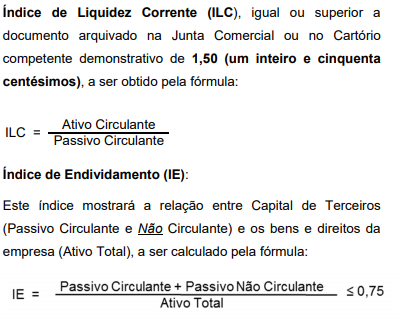 ÍNDICES:ÍNDICES:ÍNDICES:ÍNDICES:ÍNDICES:OBSERVAÇÕES: RECEBIMENTO DOS DOCUMENTOS DE HABITAÇÃO: apenas da licitante vencedora, mediante convocação em meio eletrônico. OBTENÇÃO DO EDITAL: O texto integral do edital e seus anexos estarão à disposição dos interessados no site https://prefeitura.pbh.gov.br/licitacoes e no Portal de Compras do Governo Federal http://comprasgovernamentais.gov.br. Caso o interessado não consiga acessá-lo pelo site poderá retirá-lo na SUAD – Protocolo Geral da URBEL, localizada em Belo Horizonte/ MG, na Av. do Contorno, 6.664, 1º Andar, Savassi, de segunda a sexta-feira, de 09h às 15h, mediante agendamento prévio junto à Comissão Permanente de Licitação pelo e-mail cpl.urbel@pbh.gov.br, em meio digital, mediante o fornecimento pelo interessado de um CD-R ou DVD-R não utilizado e/ou por cópia reprográfica, à exceção do Apêndice VI do Anexo I. Clique aqui para obter informações do edital.OBSERVAÇÕES: RECEBIMENTO DOS DOCUMENTOS DE HABITAÇÃO: apenas da licitante vencedora, mediante convocação em meio eletrônico. OBTENÇÃO DO EDITAL: O texto integral do edital e seus anexos estarão à disposição dos interessados no site https://prefeitura.pbh.gov.br/licitacoes e no Portal de Compras do Governo Federal http://comprasgovernamentais.gov.br. Caso o interessado não consiga acessá-lo pelo site poderá retirá-lo na SUAD – Protocolo Geral da URBEL, localizada em Belo Horizonte/ MG, na Av. do Contorno, 6.664, 1º Andar, Savassi, de segunda a sexta-feira, de 09h às 15h, mediante agendamento prévio junto à Comissão Permanente de Licitação pelo e-mail cpl.urbel@pbh.gov.br, em meio digital, mediante o fornecimento pelo interessado de um CD-R ou DVD-R não utilizado e/ou por cópia reprográfica, à exceção do Apêndice VI do Anexo I. Clique aqui para obter informações do edital.OBSERVAÇÕES: RECEBIMENTO DOS DOCUMENTOS DE HABITAÇÃO: apenas da licitante vencedora, mediante convocação em meio eletrônico. OBTENÇÃO DO EDITAL: O texto integral do edital e seus anexos estarão à disposição dos interessados no site https://prefeitura.pbh.gov.br/licitacoes e no Portal de Compras do Governo Federal http://comprasgovernamentais.gov.br. Caso o interessado não consiga acessá-lo pelo site poderá retirá-lo na SUAD – Protocolo Geral da URBEL, localizada em Belo Horizonte/ MG, na Av. do Contorno, 6.664, 1º Andar, Savassi, de segunda a sexta-feira, de 09h às 15h, mediante agendamento prévio junto à Comissão Permanente de Licitação pelo e-mail cpl.urbel@pbh.gov.br, em meio digital, mediante o fornecimento pelo interessado de um CD-R ou DVD-R não utilizado e/ou por cópia reprográfica, à exceção do Apêndice VI do Anexo I. Clique aqui para obter informações do edital.OBSERVAÇÕES: RECEBIMENTO DOS DOCUMENTOS DE HABITAÇÃO: apenas da licitante vencedora, mediante convocação em meio eletrônico. OBTENÇÃO DO EDITAL: O texto integral do edital e seus anexos estarão à disposição dos interessados no site https://prefeitura.pbh.gov.br/licitacoes e no Portal de Compras do Governo Federal http://comprasgovernamentais.gov.br. Caso o interessado não consiga acessá-lo pelo site poderá retirá-lo na SUAD – Protocolo Geral da URBEL, localizada em Belo Horizonte/ MG, na Av. do Contorno, 6.664, 1º Andar, Savassi, de segunda a sexta-feira, de 09h às 15h, mediante agendamento prévio junto à Comissão Permanente de Licitação pelo e-mail cpl.urbel@pbh.gov.br, em meio digital, mediante o fornecimento pelo interessado de um CD-R ou DVD-R não utilizado e/ou por cópia reprográfica, à exceção do Apêndice VI do Anexo I. Clique aqui para obter informações do edital.OBSERVAÇÕES: RECEBIMENTO DOS DOCUMENTOS DE HABITAÇÃO: apenas da licitante vencedora, mediante convocação em meio eletrônico. OBTENÇÃO DO EDITAL: O texto integral do edital e seus anexos estarão à disposição dos interessados no site https://prefeitura.pbh.gov.br/licitacoes e no Portal de Compras do Governo Federal http://comprasgovernamentais.gov.br. Caso o interessado não consiga acessá-lo pelo site poderá retirá-lo na SUAD – Protocolo Geral da URBEL, localizada em Belo Horizonte/ MG, na Av. do Contorno, 6.664, 1º Andar, Savassi, de segunda a sexta-feira, de 09h às 15h, mediante agendamento prévio junto à Comissão Permanente de Licitação pelo e-mail cpl.urbel@pbh.gov.br, em meio digital, mediante o fornecimento pelo interessado de um CD-R ou DVD-R não utilizado e/ou por cópia reprográfica, à exceção do Apêndice VI do Anexo I. Clique aqui para obter informações do edital.OBSERVAÇÕES: RECEBIMENTO DOS DOCUMENTOS DE HABITAÇÃO: apenas da licitante vencedora, mediante convocação em meio eletrônico. OBTENÇÃO DO EDITAL: O texto integral do edital e seus anexos estarão à disposição dos interessados no site https://prefeitura.pbh.gov.br/licitacoes e no Portal de Compras do Governo Federal http://comprasgovernamentais.gov.br. Caso o interessado não consiga acessá-lo pelo site poderá retirá-lo na SUAD – Protocolo Geral da URBEL, localizada em Belo Horizonte/ MG, na Av. do Contorno, 6.664, 1º Andar, Savassi, de segunda a sexta-feira, de 09h às 15h, mediante agendamento prévio junto à Comissão Permanente de Licitação pelo e-mail cpl.urbel@pbh.gov.br, em meio digital, mediante o fornecimento pelo interessado de um CD-R ou DVD-R não utilizado e/ou por cópia reprográfica, à exceção do Apêndice VI do Anexo I. Clique aqui para obter informações do edital.ÓRGÃO LICITANTE: COPASA-MGEDITAL: Nº CPLI. 1120210117Endereço: Rua Carangola, 606, térreo, bairro Santo Antônio, Belo Horizonte/MG.Informações: Telefone: (31) 3250-1618/1619. Fax: (31) 3250-1670/1317. E-mail: cpli@copasa.com.br. Endereço: Rua Carangola, 606, térreo, bairro Santo Antônio, Belo Horizonte/MG.Informações: Telefone: (31) 3250-1618/1619. Fax: (31) 3250-1670/1317. E-mail: cpli@copasa.com.br. OBJETO: execução, com fornecimento parcial dos materiais, das obras e serviços de melhorias do Sistema de Abastecimento de Água dos bairros Padre Rocha e Recanto Verde, em Coronel Fabriciano / MG. DATAS: Entrega: 08/07/2021 às 14:30 Abertura: 08/07/2021 às 14:30 Prazo de execução: Conforme edital.VALORESVALORESVALORESVALORESValor Estimado da ObraCapital Social Igual ou SuperiorGarantia de PropostaValor do EditalR$ 355.567,31R$ -R$ -R$ -CAPACIDADE TÉCNICA:  a) Tubulação com diâmetro igual ou superior a 50 (cinquenta) mm;b) Instalação de reservatório metálico com capacidade igual ou superior a 75 (setenta e cinco) m³;c) Estação elevatória de água com potência igual ou superior a 15 (quinze) cv ou vazão igual ou superior a 20 (vinte) l/s.CAPACIDADE TÉCNICA:  a) Tubulação com diâmetro igual ou superior a 50 (cinquenta) mm;b) Instalação de reservatório metálico com capacidade igual ou superior a 75 (setenta e cinco) m³;c) Estação elevatória de água com potência igual ou superior a 15 (quinze) cv ou vazão igual ou superior a 20 (vinte) l/s.CAPACIDADE TÉCNICA:  a) Tubulação com diâmetro igual ou superior a 50 (cinquenta) mm;b) Instalação de reservatório metálico com capacidade igual ou superior a 75 (setenta e cinco) m³;c) Estação elevatória de água com potência igual ou superior a 15 (quinze) cv ou vazão igual ou superior a 20 (vinte) l/s.CAPACIDADE TÉCNICA:  a) Tubulação com diâmetro igual ou superior a 50 (cinquenta) mm;b) Instalação de reservatório metálico com capacidade igual ou superior a 75 (setenta e cinco) m³;c) Estação elevatória de água com potência igual ou superior a 15 (quinze) cv ou vazão igual ou superior a 20 (vinte) l/s.CAPACIDADE OPERACIONAL:  a) Tubulação com diâmetro igual ou superior a 50 (cinquenta) mm;b) Instalação de reservatório metálico com capacidade igual ou superior a 75 (setenta e cinco) m³;c) Estação elevatória de água com potência igual ou superior a 15 (quinze) cv ou vazão igual ou superior a 20 (vinte) l/s.CAPACIDADE OPERACIONAL:  a) Tubulação com diâmetro igual ou superior a 50 (cinquenta) mm;b) Instalação de reservatório metálico com capacidade igual ou superior a 75 (setenta e cinco) m³;c) Estação elevatória de água com potência igual ou superior a 15 (quinze) cv ou vazão igual ou superior a 20 (vinte) l/s.CAPACIDADE OPERACIONAL:  a) Tubulação com diâmetro igual ou superior a 50 (cinquenta) mm;b) Instalação de reservatório metálico com capacidade igual ou superior a 75 (setenta e cinco) m³;c) Estação elevatória de água com potência igual ou superior a 15 (quinze) cv ou vazão igual ou superior a 20 (vinte) l/s.CAPACIDADE OPERACIONAL:  a) Tubulação com diâmetro igual ou superior a 50 (cinquenta) mm;b) Instalação de reservatório metálico com capacidade igual ou superior a 75 (setenta e cinco) m³;c) Estação elevatória de água com potência igual ou superior a 15 (quinze) cv ou vazão igual ou superior a 20 (vinte) l/s.ÍNDICES ECONÔMICOS: conforme edital.ÍNDICES ECONÔMICOS: conforme edital.ÍNDICES ECONÔMICOS: conforme edital.ÍNDICES ECONÔMICOS: conforme edital.OBSERVAÇÕES: As interessadas poderão designar engenheiro ou Arquiteto para efetuar visita técnica, para conhecimento das obras e serviços a serem executados. Para acompanhamento da visita técnica, fornecimento de informações e prestação de esclarecimentos porventura solicitados pelos interessados, estará disponível, o Sr. Guilherme Argolo Saliba, ou outro empregado da COPASA MG, do dia 17 de junho de 2021 ao dia 07 de julho de 2021. O agendamento da visita poderá ser feito pelo e-mail: guilherme.saliba@copasa.com.br ou pelos telefones 31 3841-6667 / 31 99905-5229. A visita será realizada na Rua Ari Barros, n° 50, bairro Professores - Cel. Fabriciano / MG. Clique aqui para obter informações do edital. OBSERVAÇÕES: As interessadas poderão designar engenheiro ou Arquiteto para efetuar visita técnica, para conhecimento das obras e serviços a serem executados. Para acompanhamento da visita técnica, fornecimento de informações e prestação de esclarecimentos porventura solicitados pelos interessados, estará disponível, o Sr. Guilherme Argolo Saliba, ou outro empregado da COPASA MG, do dia 17 de junho de 2021 ao dia 07 de julho de 2021. O agendamento da visita poderá ser feito pelo e-mail: guilherme.saliba@copasa.com.br ou pelos telefones 31 3841-6667 / 31 99905-5229. A visita será realizada na Rua Ari Barros, n° 50, bairro Professores - Cel. Fabriciano / MG. Clique aqui para obter informações do edital. OBSERVAÇÕES: As interessadas poderão designar engenheiro ou Arquiteto para efetuar visita técnica, para conhecimento das obras e serviços a serem executados. Para acompanhamento da visita técnica, fornecimento de informações e prestação de esclarecimentos porventura solicitados pelos interessados, estará disponível, o Sr. Guilherme Argolo Saliba, ou outro empregado da COPASA MG, do dia 17 de junho de 2021 ao dia 07 de julho de 2021. O agendamento da visita poderá ser feito pelo e-mail: guilherme.saliba@copasa.com.br ou pelos telefones 31 3841-6667 / 31 99905-5229. A visita será realizada na Rua Ari Barros, n° 50, bairro Professores - Cel. Fabriciano / MG. Clique aqui para obter informações do edital. OBSERVAÇÕES: As interessadas poderão designar engenheiro ou Arquiteto para efetuar visita técnica, para conhecimento das obras e serviços a serem executados. Para acompanhamento da visita técnica, fornecimento de informações e prestação de esclarecimentos porventura solicitados pelos interessados, estará disponível, o Sr. Guilherme Argolo Saliba, ou outro empregado da COPASA MG, do dia 17 de junho de 2021 ao dia 07 de julho de 2021. O agendamento da visita poderá ser feito pelo e-mail: guilherme.saliba@copasa.com.br ou pelos telefones 31 3841-6667 / 31 99905-5229. A visita será realizada na Rua Ari Barros, n° 50, bairro Professores - Cel. Fabriciano / MG. Clique aqui para obter informações do edital. ÓRGÃO LICITANTE: COPASA-MGEDITAL: Nº CPLI.1120210116Endereço: Rua Carangola, 606, térreo, bairro Santo Antônio, Belo Horizonte/MG.Informações: Telefone: (31) 3250-1618/1619. Fax: (31) 3250-1670/1317. E-mail: cpli@copasa.com.br. Endereço: Rua Carangola, 606, térreo, bairro Santo Antônio, Belo Horizonte/MG.Informações: Telefone: (31) 3250-1618/1619. Fax: (31) 3250-1670/1317. E-mail: cpli@copasa.com.br. OBJETO: EXECUÇÃO, COM FORNECIMENTO PARCIAL DE MATERIAIS, DAS OBRAS E SERVIÇOS DE MELHORIAS NO SISTEMA DE ABASTECIMENTO DE ÁGUA NA CIDADE DE CAREAÇU / MG. DATAS: Entrega: 09/07/2021 às 08:30 Abertura: 09/07/2021 às 08:30 Prazo de execução: Conforme edital.VALORESVALORESVALORESVALORESValor Estimado da ObraCapital Social Igual ou SuperiorGarantia de PropostaValor do EditalR$ 236.731,07R$ -R$ -R$ -CAPACIDADE TÉCNICA:  a) Tubulação com diâmetro igual ou superior a 150 (cento e cinquenta) mm.CAPACIDADE TÉCNICA:  a) Tubulação com diâmetro igual ou superior a 150 (cento e cinquenta) mm.CAPACIDADE TÉCNICA:  a) Tubulação com diâmetro igual ou superior a 150 (cento e cinquenta) mm.CAPACIDADE TÉCNICA:  a) Tubulação com diâmetro igual ou superior a 150 (cento e cinquenta) mm.CAPACIDADE OPERACIONAL:  a) Tubulação com diâmetro igual ou superior a 150 (cento e cinquenta) mm.CAPACIDADE OPERACIONAL:  a) Tubulação com diâmetro igual ou superior a 150 (cento e cinquenta) mm.CAPACIDADE OPERACIONAL:  a) Tubulação com diâmetro igual ou superior a 150 (cento e cinquenta) mm.CAPACIDADE OPERACIONAL:  a) Tubulação com diâmetro igual ou superior a 150 (cento e cinquenta) mm.ÍNDICES ECONÔMICOS: conforme edital.ÍNDICES ECONÔMICOS: conforme edital.ÍNDICES ECONÔMICOS: conforme edital.ÍNDICES ECONÔMICOS: conforme edital.OBSERVAÇÕES: As interessadas poderão designar engenheiro ou Arquiteto para efetuar visita técnica, para conhecimento das obras e serviços a serem executados. Para acompanhamento da visita técnica, fornecimento de informações e prestação de esclarecimentos porventura solicitados pelos interessados, estará disponível, o Sr. Evaldo Raimundo Batista ou outro empregado da COPASA MG, do dia 18 de junho de 2021 ao dia 08 de julho de 2021. O agendamento da visita poderá ser feito pelo e-mail: evaldo.batista@copasa.com.br ou grvr@copasa.com.br ou pelo telefone (35) 3452-1299 e (35) 99713-9616. A visita será realizada na Rua José Ibraim Barroso, S/N, Bairro Vista Alegre, Cidade Careaçu / MG.Clique aqui para obter informações do edital. OBSERVAÇÕES: As interessadas poderão designar engenheiro ou Arquiteto para efetuar visita técnica, para conhecimento das obras e serviços a serem executados. Para acompanhamento da visita técnica, fornecimento de informações e prestação de esclarecimentos porventura solicitados pelos interessados, estará disponível, o Sr. Evaldo Raimundo Batista ou outro empregado da COPASA MG, do dia 18 de junho de 2021 ao dia 08 de julho de 2021. O agendamento da visita poderá ser feito pelo e-mail: evaldo.batista@copasa.com.br ou grvr@copasa.com.br ou pelo telefone (35) 3452-1299 e (35) 99713-9616. A visita será realizada na Rua José Ibraim Barroso, S/N, Bairro Vista Alegre, Cidade Careaçu / MG.Clique aqui para obter informações do edital. OBSERVAÇÕES: As interessadas poderão designar engenheiro ou Arquiteto para efetuar visita técnica, para conhecimento das obras e serviços a serem executados. Para acompanhamento da visita técnica, fornecimento de informações e prestação de esclarecimentos porventura solicitados pelos interessados, estará disponível, o Sr. Evaldo Raimundo Batista ou outro empregado da COPASA MG, do dia 18 de junho de 2021 ao dia 08 de julho de 2021. O agendamento da visita poderá ser feito pelo e-mail: evaldo.batista@copasa.com.br ou grvr@copasa.com.br ou pelo telefone (35) 3452-1299 e (35) 99713-9616. A visita será realizada na Rua José Ibraim Barroso, S/N, Bairro Vista Alegre, Cidade Careaçu / MG.Clique aqui para obter informações do edital. OBSERVAÇÕES: As interessadas poderão designar engenheiro ou Arquiteto para efetuar visita técnica, para conhecimento das obras e serviços a serem executados. Para acompanhamento da visita técnica, fornecimento de informações e prestação de esclarecimentos porventura solicitados pelos interessados, estará disponível, o Sr. Evaldo Raimundo Batista ou outro empregado da COPASA MG, do dia 18 de junho de 2021 ao dia 08 de julho de 2021. O agendamento da visita poderá ser feito pelo e-mail: evaldo.batista@copasa.com.br ou grvr@copasa.com.br ou pelo telefone (35) 3452-1299 e (35) 99713-9616. A visita será realizada na Rua José Ibraim Barroso, S/N, Bairro Vista Alegre, Cidade Careaçu / MG.Clique aqui para obter informações do edital. ÓRGÃO LICITANTE: COPASA-MGEDITAL: Nº CPLI.1120210118Endereço: Rua Carangola, 606, térreo, bairro Santo Antônio, Belo Horizonte/MG.Informações: Telefone: (31) 3250-1618/1619. Fax: (31) 3250-1670/1317. E-mail: cpli@copasa.com.br. Endereço: Rua Carangola, 606, térreo, bairro Santo Antônio, Belo Horizonte/MG.Informações: Telefone: (31) 3250-1618/1619. Fax: (31) 3250-1670/1317. E-mail: cpli@copasa.com.br. OBJETO: EXECUÇÃO, COM FORNECIMENTO PARCIAL DE MATERIAIS, DAS OBRAS E SERVIÇOS DE AMPLIAÇÃO DO SISTEMA DE ABASTECIMENTO DE ÁGUA DA CIDADE DE SÃO VICENTE DE MINAS/MG. DATAS: Entrega: 09/07/2021 às 14:30 Abertura: 09/07/2021 às 14:30 Prazo de execução: Conforme edital.VALORESVALORESVALORESVALORESValor Estimado da ObraCapital Social Igual ou SuperiorGarantia de PropostaValor do EditalR$ 542.667,88R$ -R$ -R$ -CAPACIDADE TÉCNICA:  a) Tubulação com diâmetro igual ou superior a 50 (cinquenta) mm;b) Ligação Predial de Águac) Instalação de reservatório metálico com capacidade igual ouo superior a 25 (vinte e cinco) m²;CAPACIDADE TÉCNICA:  a) Tubulação com diâmetro igual ou superior a 50 (cinquenta) mm;b) Ligação Predial de Águac) Instalação de reservatório metálico com capacidade igual ouo superior a 25 (vinte e cinco) m²;CAPACIDADE TÉCNICA:  a) Tubulação com diâmetro igual ou superior a 50 (cinquenta) mm;b) Ligação Predial de Águac) Instalação de reservatório metálico com capacidade igual ouo superior a 25 (vinte e cinco) m²;CAPACIDADE TÉCNICA:  a) Tubulação com diâmetro igual ou superior a 50 (cinquenta) mm;b) Ligação Predial de Águac) Instalação de reservatório metálico com capacidade igual ouo superior a 25 (vinte e cinco) m²;CAPACIDADE OPERACIONAL:  a) Tubulação com diâmetro igual ou superior a 50 (cinquenta) mm;b) Ligação Predial de Águac) Instalação de reservatório metálico com capacidade igual ouo superior a 25 (vinte e cinco) m²;CAPACIDADE OPERACIONAL:  a) Tubulação com diâmetro igual ou superior a 50 (cinquenta) mm;b) Ligação Predial de Águac) Instalação de reservatório metálico com capacidade igual ouo superior a 25 (vinte e cinco) m²;CAPACIDADE OPERACIONAL:  a) Tubulação com diâmetro igual ou superior a 50 (cinquenta) mm;b) Ligação Predial de Águac) Instalação de reservatório metálico com capacidade igual ouo superior a 25 (vinte e cinco) m²;CAPACIDADE OPERACIONAL:  a) Tubulação com diâmetro igual ou superior a 50 (cinquenta) mm;b) Ligação Predial de Águac) Instalação de reservatório metálico com capacidade igual ouo superior a 25 (vinte e cinco) m²;ÍNDICES ECONÔMICOS: conforme edital.ÍNDICES ECONÔMICOS: conforme edital.ÍNDICES ECONÔMICOS: conforme edital.ÍNDICES ECONÔMICOS: conforme edital.OBSERVAÇÕES: As interessadas poderão designar engenheiro ou Arquiteto para efetuar visita técnica, para conhecimento das obras e serviços a serem executados. Para acompanhamento da visita técnica, fornecimento de informações e prestação de esclarecimentos porventura solicitados pelos interessados, estará disponível, o Sr. Publio Reis Pereira ou outro empregado da COPASA MG, do dia 18 de junho de 2021 ao dia 08 de julho de 2021. O agendamento da visita poderá ser feito pelo e-mail: publio.reis@copasa.com.br ou pelo telefone (35) 3694 3733. A visita será realizada na Rua Marechal Floriano Peixoto, nr.: 548, Bairro Estação, Cidade São Vicente de Minas/MG.Clique aqui para obter informações do edital. OBSERVAÇÕES: As interessadas poderão designar engenheiro ou Arquiteto para efetuar visita técnica, para conhecimento das obras e serviços a serem executados. Para acompanhamento da visita técnica, fornecimento de informações e prestação de esclarecimentos porventura solicitados pelos interessados, estará disponível, o Sr. Publio Reis Pereira ou outro empregado da COPASA MG, do dia 18 de junho de 2021 ao dia 08 de julho de 2021. O agendamento da visita poderá ser feito pelo e-mail: publio.reis@copasa.com.br ou pelo telefone (35) 3694 3733. A visita será realizada na Rua Marechal Floriano Peixoto, nr.: 548, Bairro Estação, Cidade São Vicente de Minas/MG.Clique aqui para obter informações do edital. OBSERVAÇÕES: As interessadas poderão designar engenheiro ou Arquiteto para efetuar visita técnica, para conhecimento das obras e serviços a serem executados. Para acompanhamento da visita técnica, fornecimento de informações e prestação de esclarecimentos porventura solicitados pelos interessados, estará disponível, o Sr. Publio Reis Pereira ou outro empregado da COPASA MG, do dia 18 de junho de 2021 ao dia 08 de julho de 2021. O agendamento da visita poderá ser feito pelo e-mail: publio.reis@copasa.com.br ou pelo telefone (35) 3694 3733. A visita será realizada na Rua Marechal Floriano Peixoto, nr.: 548, Bairro Estação, Cidade São Vicente de Minas/MG.Clique aqui para obter informações do edital. OBSERVAÇÕES: As interessadas poderão designar engenheiro ou Arquiteto para efetuar visita técnica, para conhecimento das obras e serviços a serem executados. Para acompanhamento da visita técnica, fornecimento de informações e prestação de esclarecimentos porventura solicitados pelos interessados, estará disponível, o Sr. Publio Reis Pereira ou outro empregado da COPASA MG, do dia 18 de junho de 2021 ao dia 08 de julho de 2021. O agendamento da visita poderá ser feito pelo e-mail: publio.reis@copasa.com.br ou pelo telefone (35) 3694 3733. A visita será realizada na Rua Marechal Floriano Peixoto, nr.: 548, Bairro Estação, Cidade São Vicente de Minas/MG.Clique aqui para obter informações do edital. 